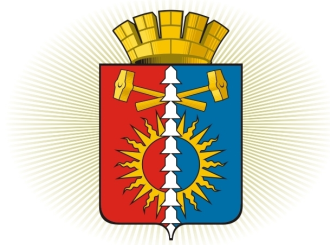 АДМИНИСТРАЦИЯГОРОДСКОГО  ОКРУГА  ВЕРХНИЙ  ТАГИЛ
      ПОСТАНОВЛЕНИЕОт   22.11. 2023г.                                                                                          № 1081г. Верхний ТагилОб  утверждении  порядка  сбора   и  обмена   информацией   по  вопросам  защиты    населения    и  территорий  от  чрезвычайных  ситуаций  природного   и  техногенного  характера  на  территории  городского  округа  Верхний  Тагил    В соответствии с Федеральными законами от 21 декабря 1994 года N 68-ФЗ "О защите населения и территорий от чрезвычайных ситуаций природного и техногенного характера", от 6 октября 2003 года N 131-ФЗ "Об общих принципах организации местного самоуправления в Российской Федерации", Постановлениями Правительства Российской Федерации от 24.03.1997 N 334 "О Порядке сбора и обмена в Российской Федерации информацией в области защиты населения и территорий от чрезвычайных ситуаций природного и техногенного характера" и от 30.12.2003 N 794 "О единой государственной системе предупреждения и ликвидации чрезвычайных ситуаций", Приказом Министерства Российской Федерации по делам гражданской обороны, чрезвычайным ситуациям и ликвидации последствий стихийных бедствий от 26.08.2009 N 496 "Об утверждении Положения о системе и порядке информационного обмена в рамках единой государственной системы предупреждения и ликвидации чрезвычайных ситуаций", Постановлением Правительства Свердловской области от 04.02.2021 N 44-ПП "Об утверждении Порядка сбора и обмена информацией по вопросам защиты населения и территорий от чрезвычайных ситуаций природного и техногенного характера на территории Свердловской области", в целях определения порядка осуществления сбора и обмена в  городском округе  Верхний  Тагил  информацией по вопросам защиты населения и территорий от чрезвычайных ситуаций природного и техногенного характера, руководствуясь  Уставом    городского округа  Верхний  Тагил, Администрация    городского округа Верхний  Тагил   ПОСТАНОВЛЯЕТ:1. Утвердить Порядок сбора и обмена информацией по вопросам защиты населения и территорий от чрезвычайных ситуаций природного и техногенного характера на территории  городского округа Верхний  Тагил (прилагается).2.  Разместить  настоящее  постановление   на официальном сайте    городского округа  Верхний  Тагил.3. Контроль за выполнением настоящего постановления оставляю за собой.Глава   городского  округаВерхний  Тагил                                                                                      В.Г.  Кириченко                                                             УТВЕРЖДЕН                                                                            постановлением Администрации                                     городского округа  Верхний  Тагил                  от   22.11.2023  № 1081ПОРЯДОКсбора  и  обмена  информацией   по  вопросам  защиты   населения   и  территорий  от  чрезвычайных  ситуаций  природного  и  техногенного  характера  на  территории  городского  округа  Верхний  Тагил 1. Настоящий порядок определяет правила представления информации по вопросам защиты населения и территорий от чрезвычайных ситуаций природного и техногенного характера на территории  городского округа  Верхний Тагил  в Администрацию   городского округа  Верхний  Тагил.Информация по вопросам защиты населения и территорий от чрезвычайных ситуаций природного и техногенного характера на территории   городского округа  Верхний  Тагил  (далее - информация) должна содержать сведения о прогнозируемых и возникших чрезвычайных ситуациях природного и техногенного характера (далее - чрезвычайная ситуация) и их последствиях, мерах по защите населения и территорий, ведении аварийно-спасательных и других неотложных работ, силах и средствах, задействованных для ликвидации чрезвычайной ситуации, радиационной, химической, медико-биологической, взрывной, пожарной и экологической безопасности на соответствующих объектах и территориях, а также о деятельности организаций в области защиты населения и территорий от чрезвычайных ситуаций, составе и структуре сил и средств, предназначенных для предупреждения и ликвидации чрезвычайных ситуаций, в том числе сил постоянной готовности, создании, наличии, использовании и восполнении финансовых и материальных ресурсов для ликвидации чрезвычайных ситуаций.2. Сбор и обмен информацией осуществляется Администрацией  городского округа  Верхний  Тагил  и организациями в целях принятия мер по предупреждению и ликвидации чрезвычайных ситуаций, оценки их последствий, информирования и своевременного оповещения населения о прогнозируемых и возникших чрезвычайных ситуациях.Сбор и обмен информацией осуществляется через органы повседневного управления единой государственной системы предупреждения и ликвидации чрезвычайных ситуаций, а при их отсутствии в организации - через подразделения или должностных лиц, уполномоченных решением соответствующего руководителя организации.3. Организации представляют информацию в Администрацию городского округа   Верхний  Тагил через единую дежурно-диспетчерскую службу   городского округа  Верхний  Тагил.Перечень информации о происшествиях природного, техногенного и биолого-социального характера на территории   городского округа   Верхний  Тагил приведен в приложении N 1 к настоящему порядку.4. Алгоритм сроков представления информации в области защиты населения и территорий от чрезвычайных ситуаций природного и техногенного характера на территории  городского округа Верхний  Тагил представлен в приложении N 2 к настоящему порядку.5. Критерии, сроки и формы представления информации установлены приказами Министерства Российской Федерации по делам гражданской обороны, чрезвычайным ситуациям и ликвидации последствий стихийных бедствий.Приложение N 1к Порядку сбора и обмена информациейпо вопросам защиты населения итерриторий от чрезвычайных ситуацийприродного и техногенного характерана территории городского округа  Верхний    ТагилПЕРЕЧЕНЬинформации  о  происшествиях   природного,  техногенного  и  биолого-социального  характера  на  территории  городского  округа  Верхний  ТагилПриложение N 2к Порядку сбора и обмена информациейпо вопросам защиты населения итерриторий от чрезвычайных ситуацийприродного и техногенного характерана территории городского округа  Верхний  ТагилАЛГОРИТМсроков    представления  информации    в  области  защиты    населения  и  территорий    от  чрезвычайных  ситуаций    природного  и  техногенного  характера на  территории  городского  округа  Верхний  ТагилN п/пНаименование происшествияПараметры информации1231.Техногенные происшествияТехногенные происшествия2.Транспортные аварии (катастрофы)с гибелью 2 и более человек;число госпитализированных - 4 и более человек3.Крушения и аварии грузовых и пассажирских поездов1. Любой факт повреждения вагонов, перевозящих опасные грузы.2. Повреждения железнодорожных вагонов, в результате которых пострадали люди.3. Перерывы в движении:на главных путях железнодорожных магистралей - любой факт4.Аварии маломерных судовПовреждение, столкновение, опрокидывание, затопление, выбрасывание на берег, посадка на мель судов с гибелью людей или пострадавшими в количестве 4 и более человек5.Аварийный разлив нефти и нефтепродуктов в водные объекты в объеме 500 литров и более.Аварийное попадание в водоемы жидких и сыпучих токсичных веществ с превышением предельной допустимой концентрации в 5 и более раз, за исключением мест, где в соответствии с нормативными документами допускается большая концентрация загрязняющих веществ (например, в местах выпуска сточных вод)любой факт6.Аварийная посадка (крушение, разрушение) воздушного судна. Аварии на вертолетных и стартовых площадкахлюбой факт7.Аварии на магистральных газо-, нефте- и продуктопроводахлюбой факт8.Аварии на транспорте с выбросом и (или) сбросом (угрозой выброса и (или) сброса) аварийных химических опасных веществ (далее - АХОВ)любой факт9.Аварии (катастрофы) на автодорогах, крупные дорожно-транспортные происшествия (далее - ДТП). Транспортные катастрофы и аварии на мостах, переправах, в тоннелях, горных выработках, на железнодорожных переездах1. С гибелью 2 и более человек или госпитализацией 4 и более человек.2. Повреждение 5 и более автотранспортных единиц в одном ДТП.3. Угроза прекращения движения на данном участке на 4 часа и более.4. Прекращение движения на данном участке на 4 часа и более вследствие ДТП.5. Любой факт аварии на автомобильном транспорте, перевозящем опасные грузы.6. Любой факт аварийного разлива нефти и нефтепродуктов10.ДТП с участием общественного транспорта1. С гибелью людей или госпитализацией.2. С транспортным средством, перевозящим детей11.Авария с выбросом и (или) сбросом (угрозой выброса и (или) сброса) АХОВ, радиоактивных веществ, патогенных для человека микроорганизмов:1. Любой факт.2. С гибелью людей или госпитализацией 2 и более человек12.авария с выбросом и (или) сбросом (угрозой выброса и (или) сброса) АХОВлюбой факт13.обнаружение (утрата) источников АХОВ, разлив ртутилюбой факт14.выбросы метана, углекислого газа и других опасных химических веществлюбой факт15.аварии с боевыми отравляющими веществамилюбой факт16.обнаружение (утрата) источников ионизирующего излучениялюбой факт утери, хищения или обнаружения источников, ионизирующих излучение17.аварии с выбросом и (или) сбросом (угрозой выброса и (или) сброса) патогенных для человека микроорганизмовлюбой факт18.обнаружение (утрата) патогенных для человека микроорганизмовлюбой факт19.Пожары и взрывы (с возможным последующим горением):1. Любой факт с гибелью людей или госпитализацией 2 и более человек.2. По повышенному рангу (ранг пожара N 2 и выше) пожара20.на объектах административного назначения (здания органов местного самоуправления городского округа  Верхний  Тагил , органов государственной власти Свердловской области, территориальных органов федеральных органов исполнительной власти, правоохранительных органов, органов Федеральной службы безопасности Российской Федерации, Министерства обороны Российской Федерации, телерадиоцентров), учебно-воспитательного и социального назначения, здравоохранения, объектах с круглосуточным пребыванием людей, в торговых и торгово-развлекательных центрах, в культурно-развлекательных и на спортивных сооруженияхлюбой факт21.на объектах производственного назначения, в помещениях предприятий торговли, в том числе складских помещениях и на сооруженияхпо повышенному рангу (ранг пожара N 2 и выше) пожара22.на магистральных газо- и нефтепроводахлюбой факт23.на транспортных средствах, перевозящих опасные грузылюбой факт24.в шахтах, подземных и горных выработкахлюбой факт25.в зданиях и сооружениях сельскохозяйственного назначениялюбой факт26.пожары на транспортных средствах (в том числе на железнодорожном, водном, воздушном транспорте)любой факт27.пожары на объектах другого назначенияпо повышенному рангу (ранг пожара N 2 и выше) пожара28.Обнаружение неразорвавшихся боеприпасов, обнаружение (утрата) взрывчатых веществ (боеприпасов), обнаружение взрывного устройства или его муляжалюбой факт29.Аварии, инциденты на объектах жилищно-коммунального хозяйства и системах жизнеобеспечения населения:1. Любой факт с гибелью людей или госпитализацией 2 и более человек.2. Обрушение зданий, сооружений, породы.3. С массовой эвакуацией людей или отселением людей в маневренный фонд.4. Аварийное отключение систем жизнеобеспечения населения30.обрушение зданий (отдельных частей здания), сооружений, породылюбой факт31.нарушение в сфере эксплуатации жилищного фонда1. Неконтролируемый взрыв (хлопок) газовоздушной смеси, воспламенение при использовании бытового газового оборудования, утечка газа.2. Разрушение либо частичное разрушение конструктивных элементов зданий, сооружений и оборудования, падение элементов ограждающих конструкций.3. Падение снега и (или) наледи, иные ситуации, связанные с ненадлежащим обслуживанием объекта жилищного фонда, повлекшие причинение вреда жизни или здоровью людей32.Теплоснабжение:разрушение или повреждение оборудования объектов, которое привело к выходу из строя источников тепловой энергии или тепловых сетейлюбой факт33.Прекращение теплоснабжения и горячего водоснабжения в течение отопительного периодаполное или частичное прекращение теплоснабжения и горячего водоснабжения населенного пункта или отдельного его района, многоквартирного жилого дома, 10 и более домов частного сектора34.Электроснабжение:разрушение (повреждение) зданий, основного оборудования подстанций (силовые трансформаторы, оборудование распределительных устройств)любой факт35.Повреждение оборудования, вызвавшее перерыв электроснабжения. Неисправности оборудования и линий электропередачиполное или частичное прекращение электроснабжения населенного пункта или отдельного его района, многоквартирного жилого дома, 5 и более домов частного сектора36.Аварии на автономных электростанциях с долговременным перерывом электроснабжения потребителей и населениялюбой факт, влияющий на жизнеобеспечение населения и работу объектов экономики37.Аварии на электроэнергетических системах (сетях) с долговременным перерывом электроснабжения основных потребителей и населениялюбой факт, влияющий на жизнеобеспечение населения и работу объектов экономики38.Выход из строя транспортных электрических контактных сетейлюбой факт, влияющий на жизнеобеспечение населения и работу объектов экономики39.Водоснабжение:разрушение или повреждение сооружений, в которых находятся объекты водоснабжения, водоотведения, которое привело к прекращению или ограничению режимов водоснабжениялюбой факт40.Разрушение или повреждение технических устройств (оборудования), сетей1. Полное или частичное прекращение водоснабжения населенного пункта или отдельного его района, многоквартирного жилого дома, 10 и более домов частного сектора.2. Существенное ухудшение качества питьевой воды41.Водоотведение:нарушение режима работы систем водоотведения и их закупорка, приведшие к прекращению или ограничению отведения сточных вод, массовому сбросу неочищенных сточных вод в водоемы или на рельеф, в подвалы жилых домовлюбой факт42.Газоснабжение:разрушение сооружений и (или) технических устройств, применяемых на опасном производственном объекте, неконтролируемые взрыв и (или) выброс опасных веществ;разрушение или повреждение сооружений, в которых находятся объекты, которое привело к прекращению теплоснабжения потребителей;разрушение или повреждение технических устройств, приведшее к полному или частичному ограничению режима газоснабжения потребителейлюбой факт43.Гидродинамические аварии (аварии на гидротехнических сооружениях)любой факт44.Природные происшествияПриродные происшествия45.Опасные геофизические, геологические, метеорологические, гидрологические, гидрометеорологические явления. Природные пожарыс гибелью людей или госпитализацией 2 и более человек46.Землетрясениялюбой факт47.Опасные метеорологические явления1. При повреждении систем жизнеобеспечения (в том числе жилых домов, социально значимых объектов и объектов экономики) населенного пункта.2. При подтоплении (затоплении) территорий населенных пунктов, социально значимых объектов и объектов экономики вследствие дождевых паводков или нарушении их жизнеобеспечения.3. С гибелью посевов сельскохозяйственных культур или природной растительности единовременно на площади 50 га и более48.Опасные гидрологические явления (половодье, дождевой паводок, заторы, высокие/низкие уровни воды)1. При (угрозе) подтоплении (затоплении) домов, придомовых территорий, территорий населенных пунктов, социально значимых объектов и объектов экономики или нарушении их жизнеобеспечения.2. С гибелью посевов сельскохозяйственных культур или природной растительности единовременно на площади 50 га и более.3. Скопление льдин в русле реки во время ледохода и связанный с этим подъем уровня воды49.Опасные гидрометеорологические явлениялюбой факт отрыва льдин с людьми50.Опасные геологические явления (оползни, карстовые провалы, эрозия, склоновый смыв и иные)1. Разрушение почвенного покрова с угрозой обрушения зданий и сооружений.2. Разрушение почвенного покрова на площади 5 га и более.3. Гибель посевов сельскохозяйственных культур или природной растительности единовременно на площади 50 га и более51.Возникновение природных пожаров1. Любой факт.2. С угрозой распространения природных (ландшафтных) пожаров на населенные пункты или объекты экономики (ближе 10 км).3. С угрозой возникновения (развития) крупного природного (ландшафтного) пожара, для наземной охраны лесов на площади 25 га и более, авиационной охраны лесов на площади 200 га и более.4. С угрозой возникновения (развития) природного (ландшафтного) пожара на особо охраняемой природной территории52.Биолого-социальные происшествияБиолого-социальные происшествия53.Инфекционные, паразитарные болезни и отравления людейкаждый случай с гибелью людей или госпитализацией 5 и более человек54.Особо опасные болезни людейлюбой факт (каждый случай особо опасного заболевания)55.Опасные кишечные инфекции (болезни I и II групп патогенности по СП 1.3.3118-13)1. Групповые случаи заболевания (5 и более человек).2. Смерть в течение одного инкубационного периода 2 и более человек56.Инфекционные заболевания людей невыясненной этиологии1. Групповые случаи заболевания (5 и более человек).2. Смерть в течение одного инкубационного периода 1 и более человек57.Отравления людейгрупповые случаи отравления (5 и более человек)58.Особо опасные болезни сельскохозяйственных животныхгибель 5 и более голов животных в пределах одного или нескольких административных районов, городских округов59.Особо опасные острые инфекционные болезни сельскохозяйственных животных: ящур, бешенство, сибирская язва, лептоспироз, туляремия, мелиоидоз, листериоз, чума (крупного рогатого скота, мелкого рогатого скота), чума свиней, болезнь Ньюкасла, оспа, контагиозная плевропневмония.Экзотические болезни животных и болезни невыясненной этиологиилюбой факт (каждый отдельный (спорадический) случай острой инфекционной болезни)60.Прочие острые инфекционные болезни сельскохозяйственных животных, хронические инфекционные болезни сельскохозяйственных животных (бруцеллез, туберкулез, лейкоз, сап и другие)массовое заболевание животных в пределах одного или нескольких административных районов, городских округов - 25 и более голов (эпизоотия)61.Массовая гибель рыблюбой факт отнесения к угрозе чрезвычайной ситуации62.Массовое поражение растений болезнями и вредителямиболезни растений, приведшие к гибели растений или экономически значимому недобору урожая на площади 100 га и более63.Массовое поражение леса болезнями и вредителямипри отнесении случаев болезней леса к чрезвычайной ситуации64.Прочие происшествияПрочие происшествия65.Террористический актлюбой факт66.Сообщения о минировании объектов, угроза взрыва, обнаружение бесхозных предметов и взрывчатых веществлюбой факт67.Происшествия на водных объектахлюбой факт с гибелью людей или госпитализацией 1 и более человек68.Происшествия с несовершеннолетними детьмилюбой факт гибели детей или госпитализацией 1 и более человек69.Выезд (привлечение) подразделений для проведения аварийно-спасательных и поисково-спасательных работ1. По поиску людей (в лесу, горах, обвалах, завалах и прочее).2. На водных объектах70.Происшествия с руководителями федеральных органов государственной власти, членами Совета Федерации Федерального Собрания Российской Федерации и депутатами Государственной Думы Федерального Собрания Российской Федерации, руководителями органов государственной власти Свердловской области, депутатами Законодательного Собрания Свердловской области, руководителями органов местного самоуправления муниципальных образований, расположенных на территории Свердловской областилюбой факт71.При возникновении (угрозе возникновения) опасного геофизического, геологического, метеорологического, гидрологического, гидрометеорологического явлений на территории  городского округа  Верхний   Тагил любой факт72.Нарушение движения и скопление (заторы) транспорта по причине неблагоприятных и опасных метеорологических явленийлюбой факт73.Проведение несанкционированных массовых мероприятийлюбой факт74.Происшествия, вызвавшие широкий общественный резонанс в средствах массовой информациилюбой факт75.Введение на территории организации, расположенной на территории    городского округа  Верхний Тагил, режима "Повышенная готовность" или "Чрезвычайная ситуация"при введенииN п/пНаименование (содержание) информации (донесения)Кто предоставляетКому представляетсяПериодичность и сроки представления123451.Информация (донесение) о происшествии, об угрозе (прогнозе) возникновения чрезвычайной ситуации (далее - ЧС) по форме 1/ЧС. Приказ руководителя организации о введении режима "Повышенная готовность" при угрозе (прогнозе) возникновения ЧС локального характера. Протокол комиссии по чрезвычайным ситуациям и обеспечению пожарной безопасности (далее - КЧС и ОПБ) организацииРуководители организаций (независимо от форм собственности и подчиненности) через дежурно-диспетчерские службы (далее - ДДС), должностных или уполномоченных лицГлаве   городского округа   Верхний  Тагил через единую дежурно-диспетчерскую службу  городского округа  Верхний   Тагил немедленно по любому из имеющихся средств связи;письменное уточненное донесение в течение 50 минут;уточнение обстановки через каждые 2 часа;при резком изменении обстановки - немедленно2.Информация (донесение) о факте и основных параметрах (прогнозе) ЧС по форме 2/ЧС.Приказ руководителя организации о введении режима "Чрезвычайная ситуация" локального характера. Протокол КЧС и ОПБ организациируководители организаций (независимо от форм собственности и подчиненности) через ДДС, должностных или уполномоченных лицГлаве   городского округа  Верхний  Тагил   через единую дежурно-диспетчерскую службу  городского округа  Верхний  Тагилнемедленно по любому из имеющихся средств связи;письменное донесение в течение 50 минут;уточнение обстановки в первые сутки через каждые 2 часа, в дальнейшем ежесуточно к 08:00 и 20:00 по состоянию на 07:00 и 19:00 соответственно;при резком изменении обстановки - немедленно3.Информация (донесение) о мерах по защите населения и территорий, ведении аварийно-спасательных и других неотложных работ по форме 3/ЧСруководители организаций (независимо от форм собственности и подчиненности) через ДДС, должностных или уполномоченных лицГлаве   городского округа  Верхний  Тагил   через единую дежурно-диспетчерскую службу   городского округа  Верхний  Тагил немедленно по любому из имеющихся средств связи;письменное донесение не позднее 1 часа 20 минут с момента уведомления о факте возникновения ЧС;уточнение обстановки ежесуточно к 08:00 и 20:00 по состоянию на 07:00 и 19:00 соответственно4.Информация (донесение) о силах и средствах, задействованных для ликвидации ЧС по форме 4/ЧСруководители организаций (независимо от форм собственности и подчиненности) через ДДС, должностных или уполномоченных лицГлаве   городского округа  Верхний  Тагил  через единую дежурно-диспетчерскую   городского округа  Верхний  Тагил Информация (донесение) о силах и средствах, задействованных для ликвидации ЧС5.Итоговое донесение после завершения ликвидации последствий ЧС по форме 5/ЧСруководители организаций (независимо от форм собственности и подчиненности) через ДДС, должностных или уполномоченных лицГлаве    городского округа   Верхний  Тагил через единую дежурно-диспетчерскую     службу  городского округа  Верхний  Тагил письменное итоговое донесение не позднее 14 суток после завершения ликвидации последствий ЧС